EK -1KADINLAR 1.LİGİ KATILIM TAAHÜTNAMESİ TÜRKİYE FUTBOL FEDERASYONU2019 - 2020 Sezonu Kadınlar 1. Liginde yer almak istediğimizden; Yıldız Kızlar yaş kategorilerinde takım kuracağımızı ve bu kategori müsabakalarına iştirak edeceğimizi kabul beyan ve taahhüt ederiz.EVET	HAYIR                   Yıldız Kızlar Kategorisi	 	 ……………………………………………………… Spor Kulübüİsim – İmza –MühürEK -2KADINLAR 2.LİGİ KATILIM TAAHÜTNAMESİ TÜRKİYE FUTBOL FEDERASYONU2019 - 2020 sezonu Kadınlar 2. Liginde yer almak istediğimizden; Yıldız Kızlar yaş kategorilerinde takım kuracağımızı ve bu kategori müsabakalarına iştirak edeceğimizi kabul beyan ve taahhüt ederiz.EVET	HAYIRYıldız Kızlar Kategorisi	 	  ……………………………………………………… Spor Kulübüİsim – İmza –MühürEK -3KADINLAR 3.LİGİ KATILIM TAAHÜTNAMESİTÜRKİYE FUTBOL FEDERASYONU2019- 2020 sezonu Kadınlar 3. Liginde yer almak istediğimizden Yıldız Kızlar yaş kategorilerinde takım kuracağımızı ve bu kategori müsabakalarına iştirak edeceğimizi kabul beyan ve taahhüt ederiz.EVET	HAYIRYıldız Kızlar Kategorisi	 	   ……………………………………………………… Spor Kulübüİsim – İmza –MühürEK – 4KULÜBÜNİsmi :Forma RengiAdresi :KULÜP BİLGİ FORMUTelefon Numarası :	Faks Numarası:e-posta :KULÜP YETKİLİLERİNİNBaşkanAdı – Soyadı :Telefon Numarası : ( İş )	(Cep)E – Mail :Yönetici Adı – Soyadı :Telefon Numarası : ( İş )	(Cep)E – Mail :Kadın	Yönetici Adı – Soyadı :Telefon Numarası : ( İş )	(Cep)E – Mail :Teknik	Sorumlu Adı – Soyadı :Telefon Numarası : ( İş )	(Cep)E – Mail :5. AntrenörAdı – Soyadı :Telefon Numarası : ( İş )	(Cep)E – Mail :EK - 5TFF KADIN FUTBOL LİGLERİ 18 YAŞ ALTI FUTBOLCULAR İÇİN SEYAHAT MUVAFAKATNAMESİFutbolcunun Katılacağı Lig (işaretleyiniz)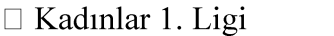 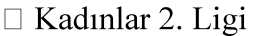 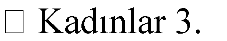 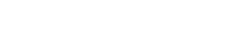 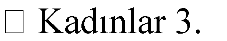 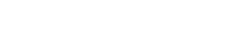 Kulüp Adı :……………………………………………………………………….. FutbolcununAdı – Soyadı :……………………………………………………………………… TC Kimlik No :………………………………………………………………………. Yasal TemsilcininAdı – Soyadı :……………………………………………………………………….. TC Kimlik No :……………………………………………………………………...………………….… (yasal temsilci tarafından doldurulacak bölüm)……………………… Yasal temsilcisi (velisi/vasisi) bulunduğum yukarıda kimlik bilgileri yazılı futbolcunun, 2019- 2020 sezonunda Kadın Futbol Ligleri kapsamındaki müsabakalar, futbol eğitimleri ve katılmaya hak kazanılması durumunda kategori müsabakaları için takım kafilesi ile birlikte seyahat etmesine izin verdiğimi kabul ve beyan ederim.Yasal Temsilci Adı/ Soyadı: Tarih/ İmza:EK - 6STADYUM BİLGİ FORMUKulüp Adı :2019 – 2020 Kadın Futbol Ligleri müsabakalarımızı, aşağıda belirtilen stadyumlarda oynamak istediğimizi bilgilerinize arz ederiz.İsim – İmza -MühürTERCİH 1Stadyum Adı :Adres :TERCİH 2Stadyum Adı :Adres :EK -7ULUSLARARASI TRANSFER SERTİFİKASI TALEBİ TÜRKİYE FUTBOL FEDERASYONUAşağıda kimlik ve en son oynadığı	kulübü	ile ilgili bilgilerin bulunduğu ………………………………………..’ın Uluslararası Transfer Sertifikasının ilgili ülke Federasyonundan istenmesini arz ederiz.………………………………………………….. SPOR KULÜBÜ KULÜP YETKİLİSİAdı – SoyadıTarih – Mühür – İmzaEk – 1 Futbolcu DilekçesiTRANSFER TESCİL SERTİFİKASI İSTENEN FUTBOLCUNUNAdı :………………………………………………………………………………………………….. Soyadı :……………………………………………………………………………………………… Doğum Yeri :………………………………………………………………………………………… Doğum Tarihi :……………………………………………………………………………………… Ana Adı :……………………………………………………………………………………………. Baba Adı:……………………………………………………………………………………………T.C Vatandaşı ise Kimlik No :En Son oynadığı kulübün Adı (varsa adresi)En son oynadığı kulübün Bağlı Bulunduğu Futbol Federasyonunun Adı :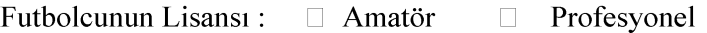 EK – 82019-2020 YILDIZ KIZLAR TÜRKİYE ŞAMPİYONASI OYUNCU İSİM LİSTESİKulüp Adı :…………………………………………………………………………………………………………............İmza- Mühür - TarihNoLisans NumarasıAdıSoyadıDoğum Tarihi12345678910111213141516171819202122KulüpKulüpTelefonFaksE-mailBaşkan Adı Soyadıİdari SorumluAdı SoyadıTeknik SorumluAdı Soyadı